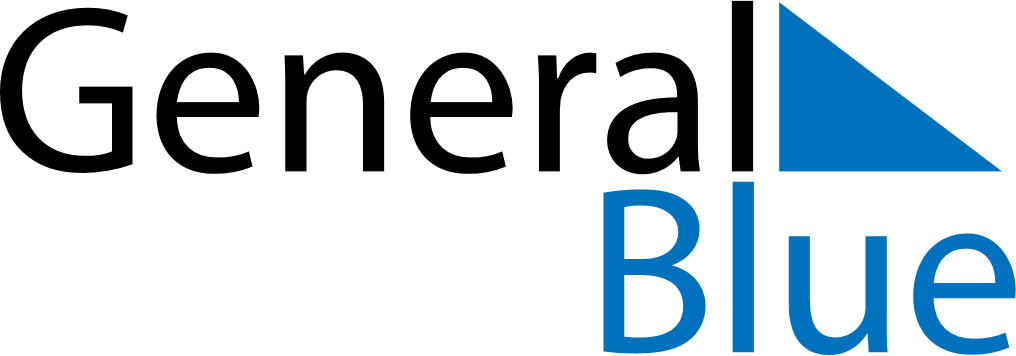 November 2029November 2029November 2029November 2029GuamGuamGuamSundayMondayTuesdayWednesdayThursdayFridayFridaySaturday1223All Souls’ DayAll Souls’ Day4567899101112131415161617Veterans DayVeterans Day (substitute day)1819202122232324Thanksgiving DayDay after Thanksgiving DayDay after Thanksgiving Day25262728293030